Metodické doporučení 
Dáme si Hubičku?Opera Hubička je druhou nejhranější Smetanovou operou a procestovala celý svět. Zkusíme si její příběh projít pomocí storytellingu i prvků dramatické výchovy.Pohádky Bedřicha Smetany: Hubička________________________________________________________ EVOKACE: synonymaVyučující vyzve žáky, aby vymysleli co nejvíce synonym ke slovu „hubička“.Poté společně předvídají, o čem bude příběh, který se tak jmenuje. Pak vyučující pustí celé video.Sochy postavŽáci se s učitelem přesunou do prostoru mimo lavice.Nyní se každý z vás stane Vendulkou. Představte si nějaký okamžik z příběhu a pocit, jak se cítila. Udělejte ze svého těla sochu Vendulky. Já vás potom budu obcházet a ten, koho se dotknu, řekne: Jsem Vendulka, když… A doplní situaci.Totéž třída poté udělá i s postavou Lukáše. Storytelling ze dvou úhlů pohleduNyní jsme se z vašich soch dozvěděli různé okamžiky. Ale jak šly za sebou?Vyučující společně se žáky napíše na tabuli osnovu příběhu, tedy seznam klíčových okamžiků v pořadí, jak šly za sebou.Osnovu máme. Zkusíme si teď příběh převyprávět ze dvou úhlů pohledu. Nejprve budeme vyprávět za Vendulku, poté za Lukáše. Budeme se u vyprávění střídat po větách a půjdeme postupně po kruhu. Jako pomoc tu máme osnovu. Nezapomínejme ale na to, že příběh vyprávíme za Vendulku nebo Lukáše, popisujeme u toho tedy i to, jak se cítili. Žáci postupně dvakrát převyprávějí příběh.Jaké zazněly emoce u Vendulky a jaké u Lukáše? Žáci formulují emoce postav.
HubičkaVrátíme se ještě do okamžiku, kdy Vendulka nechtěla dát Lukášovi hubičku. Proč to nechtěla? Jak on se zachoval a co na tom bylo špatně? Má právo nás někdo nutit do polibku?
Vyučující společně se žáky blíže popíše konfliktní moment.Představme si, že by si Vendulka a Lukáš celou situaci mohli zažít znovu a lépe. Jak by to mohlo vypadat?
ZÁVĚREČNÁ AKTIVITA: Klíčová slova šťastného vztahuNa závěr si představíme, jak to vypadá, když spolu žijí dva lidé a mají se rádi. Jaká klíčová slova vás napadají?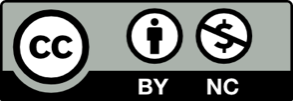 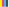 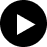 